حوزه علمیه قممدرسه علمیه علوی قمعنوان :حکم فقهی بیت کوین از منظر فقهای شیعهاستاد راهنما:حجت الإسلام و المسلمین مظهر (دام ظله العالي)استاد مشاور:حجت الإسلام و المسلمین عابدینی (زید عزه)ارائه دهنده:حسین علیزاده فرد بهار 1399«حق هرگونه انتشار و بهره‌برداري از نتايج اين پژوهش براي نگارنده آن محفوظ است»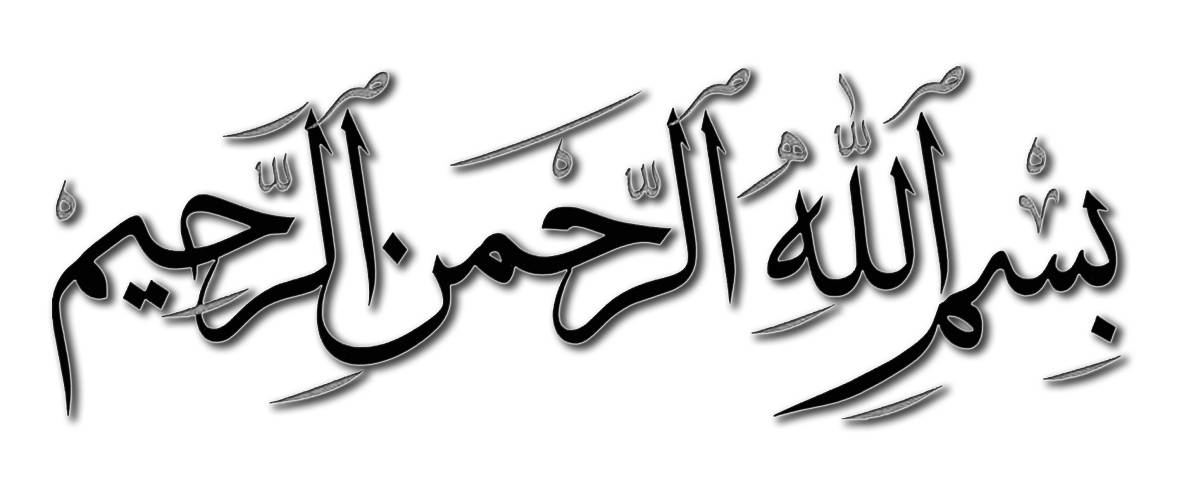 تقدیم :این تحفه ناچیز از صمیم قلب به درگاه بی بی دو عالم حضرت فاطمه زهراء(سلام الله علیها) و فرزند ایشان امام زمان (عج الله تعالی فرجه الشریف) تقدیم می شود.تقدیر:بدینوسیله از زحمات بی دریغ حجت الإسلام و المسلمین مظهر (زید عزّه العالی) و حجت الإسلام و المسلمین عابدینی (دام ظله) تقدیر و تشکر به عمل می آید.چکیده:موضوع این پژوهش حکم فقهی بیت کوین از منظر فقهای شیعه است. بیت کوین نوعی ارز دیجیتال است که به عنوان نخستین رمز پول با ویژگی همتا به همتا و غیر متمرکز بودن ارائه شده است و می توان با آن بر بستر اینترنت به مبادله پرداخت. بدیهی است که برای مبادله در جامعه بشر، نیاز به یک ثمن مورد قبول همگان بوده است تا بتوان به وسله آن تبادل کرد. امروزه با توجه به پیشرفت علم ثمن های نوینی از جمله بیت کوین ارائه شده است، بنابر این لازم بود که پژوهشی با محوریت بیت کوین در راستای بیان حکم فقهی آن انجام گیرد. در پژوهش پیش رو بعد از توضیح مفاهیم مورد استفاده و تاریخ پیدایش بیت کوین به برسی ویژگی های بیت کوین پرداخته شده است و پس از آن پیشینه تحقیق، ماهیت بیت کوین، مسائل فقهی حول بیت کوین و نظرهای فقها بیان شده است. روش انجام این پژوهش به گونه ای است که در بخش های محل اختلاف، دیدگاه ها بیان شده و سپس نگارنده نظر خود را مطرح کرده است و در سایر بخش ها نیز نگارنده به توضیح آن بخش پرداخته است. نتایج برسی ها حاکی از این است که مبادله، خرید و وفروش بیت کوین در منظر فقهای شیعه حرام می باشد.کلید واژه: بیت کوین، استخراج بیت کوین، اقتصاد، مبادله جهانی، رمز ارز، بلاک چین، بانکمقدمه:در قرن حاضر اسکناس جایگزین مسکوکات طلا و نقره شده. در سال های اخیر رمز ارز ها همانند بیت کوین جایگزین اسکناس شده و جایگاه خود را بین مردم یافته است. از آنجا که نوع نگاه به ماهیت رمز ارز ها از جمله بیت کوین ، تأثیرات آن ها و کارکرد آن بر جامعه مهم است، لازم بود حکم فقهی این نوع پول از جمله احکام فقهی خرید و فروش، مبادله و تجارت با آن ها مورد برسی قرار خواهد گرفت.بیت کوین با توجه به فراگیری که ایجاد کرده است به عنوان یک موضوع فرارشته ای می باشد و از جوانب مختلفی قابل برسی می باشد اما علی رغم این ویژگی، بیت کوین را به طور مشخص در شاخه اقتصاد، تجارت و امور مالی مورد برسی قرار می گیرد. در موضوع «حکم فقهی بیت کوین از منظر فقهای شیعه» به برسی حکم فقهی بیت کوین پرداخته می شود، پس می توان گفت محل طرح این بحث فقه خواهد بود.پول در گذر زمان روند تکاملی را طی کرده است و از کالا خود را به مرحله ای رسانده است که در قالب های فیزیکی نگنجیده و به حالت دیجیتال وارد شده است.  بیت کوین نخستین رمز پول می باشد به عنوان مدعی تغییر اتقصاد جهانی مطرح کرده است از این رو با توجه به فراگیری بیت کوین ضروری است برخی پرسش ها از جمله اینکه «ماهیت بیت کوین چیست؟»، «ویژگی های بیت کوین چیست»، «تاریخ پیدایش بیت کوین از چه زمانی است؟»، «ماهیت بیت کوین چیست؟» جواب داده شود تا در نهایت بتوان به پاسخ «حکم فقهی بیت کوین چیست؟» دست پیدا کرد. فرضیه تحقیق در ابتدا بر این مبنا بود که معاملات بیت کوین حرام می باشد. در این مقاله مفاهیم «پول»، «پول الکترونیکی»، «پول مجازی»، «مرز ارز/ ارز رمزینه/ پول رمز پایه/ ارز دیجیتال»، «بلاک چین»، «بیت کوین»، «غرر» و «أکل مال بالباطل» توضیح داده خواهد شد. از آنجا که در قرآن کریم از عباراتی همچون« شَرَوهُ بِثَمَن بَخس دَراهِمَ مَعدودَة» مورد استفاده قرار گرفته است به علاوه اینکه بیت کوین یک جامعه فراگیر را شکل داده است، باید حکم فقهی بیت کوین مشخص شود تا مکلفین بتوانند معاملات حرام و حلال را تشخیص داده و به آن بپردازند. در صورت عدم پرداختن به این موضوع، ممکن است بخشی از افعال مکلفین متصف به حرمت گردد.موضوع شناسی«حکم ففقهی بیت کوین» یکی از مباحث جدید به شمار می رود از این رو برای پژوهش حول این موضوع لازم است که در ابتدای امر موضوع  شناسی به صورت کامل صورت بپذیرد و برخی مفاهیم که بسیار نزدیک به هم بوده ولی در واقع دو مفهوم جداگانه هستند،بیان گردد پس لازم است که مباحث زیر به صورت کامل روشن شود:کلیات:مفهوم پول:تعاریفی که متخصصان درباره پول ارائه کرده اند، تفاوت زیادی با هم ندارد. نگارنده پژوهش در اینجا به تعدادی از آن ها اشاره و در نهایت تعریف خود را ارائه می دهد.جان هیکس پول را چنین تعریف کرده است:پول چیزی است که وظایف پول را انجام می دهد(یوسفی، احمدعلی، سال 1377،انتشارات پژوهشگاه فرهنگ و اندیشه اسلامی، ص۱۴۸)جان مینادرکینز یکی از اقتصاد دانان مطرح برای پول سه مؤلفه مهم را بیان کرده و آن را این گونه تعریف کرده:پول چیزی است که دارای سه وظیفه مبادله، معیار سنجش و ذخیره ارزش را دارا باشد.( به نقل از ویکی فقه)آیرونگ فیشر دیگر اقتصاد دان پول را اینگونه تعریف کرده:پول حقّ مالکیتی است که مورد قبول عموم باشد. (توتونچیان، ایرج، سال 1396،انتشارات مجمع برسی های اقتصاد اسلامی، ج۳، ص۱۱)حجت الاسلام مرتضی ترابی در کتاب خود پول را به این صورت تعریف کرده است:پول مالی است که وسیله مبادله باشد (ترابی، مرتضی، 1397، صفحه27)تعریف منتخب:پول چیزی است که معیار سنجش ارزش، ذخیره آن و وسیله مبادله بین مجتمع باشد.مفهوم مال:مال، چیزی است که مورد توجّه انسان قرار گیرد، و انسان بخواهد مالک آن شود، گویا این کلمه از مصدر «میل» گرفته شده است، چون مال، چیزی است که دل آدمی به سوی آن متمایل می‌شود.  (طباطبائی، محمد حسین، سال 1374، دفتر انتشارات اسلامی، جلد۲ صفحه۷۴  )به لحاظ « حقوقی» به چیزی مال گفته می شود که دارای دو شرط اساسی باشد : مفید باشد و نیازی را برآورده نماید( نیاز مادی یا معنوی) و قابل اختصاص یافتن به شخص یا ملت معین را داشته باشد. (کاتوزیان، ناصر،حقوق مدنی، سال 1389، انتشارات بنیاد حقوقی میزان، صحفه257)مال: آنچیزی است که انسان مالک می شود. (قریشی، سیدعلی اکبر، انتشارات دار الکتب الاسلامیة، سال 1412 قمری، جلد 6 صفحه 321)علامه حلی مفهوم مال را این چنین توضیح داده اند: مال چیزی است که منفعت مقصوده داشته باشد و این منفعت نزد خداوند حلال باشد، پس هرچیزی که منفعت ندارد و یا منفعت آن مورد نهی شارع قرار گرفته است مال محسوب نمی شود.  (نجفی، کاشف الغطاء، عباس ابن علی، سال 1412 قمری، انتشارات موسسه کاشف الغطاء، صفحه 15)تعریف منتخب:مال چیزی است که دارای منفعت باشد، نیازی از انسان را برطرف سازد و قابلیت به ملکیت در آمدن را داشته باشد.مفهوم سهام:ﺳﻬﻢ ﻗﺴﻤﺘﯽ اﺳﺖ از ﺳﺮﻣﺎﯾﻪ ﺷﺮﮐﺖ ﺳﻬﺎﻣﯽ است ﮐﻪ ﻣﺸﺨﺺ کننده ﻣﯿﺰان ﻣﺸﺎرﮐﺖو ﺗﻌﻬﺪات و ﻣﻨﺎﻓﻊ ﺻﺎﺣﺐ آن در ﺷﺮﮐﺖ ﺳﻬﺎﻣﯽ ﻣﯽ ﺑﺎﺷﺪ. ورﻗﻪ ﺳﻬﻢ ﺳﻨﺪ ﻗﺎﺑﻞ ﻣﻌﺎﻣﻠﻪ ای اﺳﺖ ﮐﻪ ﻧﻤﺎﯾﻨﺪه ﺗﻌـﺪاد ﺳﻬﺎﻣﯽ اﺳﺖ ﮐـﻪ ﺻﺎﺣﺐ آن در ﺷﺮﮐﺖ ﺳﻬﺎﻣﯽ دارد. (قانون تجارت مصوب مجلس، بخش 2، ماده 24) با توجه به اینکه در این قسمت به مفهوم سهام در معیار جهانی اشاره شد، همین معنا از سهام مورد نظر نگارنده خواهد بود.مفهوم غرر:در حقیقت «غرر» یکی از مفاهیم پرکاربرد در فقه می باشد. در این پژوهش نیز از آن استفاده شده است؛ بدین منظور ضروری است که مقصود نگارنده از آن روشن گردد.شیخ انصاری غرر را این گونه تعریف کرده است:آن عبارت است از چيزى كه مجهول باشد و به سبب جهالت گول و فريب خورد مشترى حاصل گردد مثل بيع ملاقيح كه عبارت است از بيع ما فى بطون الامهات. (دزفولى، مرتضى بن محمد امين انصارى، سال 1421 ه‍ ق، انتشارات مجمع اندیشه اسلامی، صفحه 68)محمد صدر در کتاب ماوراء الفقه غرر را این گونه بیان می کند: در کتاب بیع غرر به معنای حیله کردن است. (شهید صدر، سید محمد، سال 1420 قمری، انتشارات دارالأضواء، جلد9، صفحه 278).تعریف منتخب:تعریف غرر در واقع روشن است. غرر به معنای حیله و فریب خوردن است که برای فروشنده و خریدار حاصل می شود.مفهوم أکل مال بالباطل:أکل مال به باطل نیز دیگر مفهوم فقهی مطرح شده در این پژوهش است که به توضیح مختصر آن می پردازیم:معنى اكل مال به باطل اين است كه انسان بدون دليل منطقى و عقلى، درآمدى داشته باشد و به عبارت ديگر اكل مال به باطل، درآمد بى‌جهت و بادآورده است. (مکارم شیرازی، ناصر، سال 1389، انتشارات امام علی بن ابی طالب، صفحه 32)تحصیل درآمد از راه های ناصواب (به نقل از دانشنامه اسلامی)هر استفاده و تصرف در اموالی که به صورت نا حق و نا مشروع باشد، در قلمرو قاعده أکل مال بالباطل  قرار گرفته و حرام و باطل می باشد ( سلیمانی، حمید، سال 1395، انتشارات جامعة المصطفی ،صفحه 33)تعریف منتخب:أکل مال بالباطل در حقیقت کسب در آمد از راه های نادرست و یا در آمد بی جهت می باشد. به نظر می آید که فقها فرموده اند، درآمد بیت کوین بی جهت بوده است. در صورتی که به این کلام نقد وارد است، بیت کوین کسب در آمد بی جهت نمی باشد چون با طی یک سری فرایند و حسابرسی پول به دست می آید. با این بیان نمی توان از انی قاعده در حرمت بیت کوین استفاده کرد و به نظر می آید که از قواعد دیگر برای اثبات حرمت باید استفاده بشود.قاعده لا ضرر:به این دلیل که این قاعده مورد استفاده فقها در بیان حکم فقهیشان بوده است لازم است که به توضیح آن بپردازیم:خلاصه کلام این است که  منع ضرر می باشد و روایت پیامبر دلالت بر حرمت ضرر می کند و نیز حرمت جبران ضرر با ضرر رساندن وجود دارد. با از بین بردن مال شخص دیگری به او ضرر نرسانید. در صورتی که شخصی به مال شما ضرر زد با ضرر آن را جبران نکنید بلکه بر عهده آن شخص است که ضرری را که به شما رسانده را جبران کند. (نجفى، كاشف الغطاء، محمد حسين بن على بن محمد رضا، سال 1359 ه‍ ق، انتشارات المكتبة المرتضوية، جلد 1 قسمت 1 صفحه 23)بر طبق نظر شیخ انصاری «لا ضرر ... فى الاسلام» يعنى «لا حكم ضررى فى الاسلام»، بدين معنا كه واژه «حكم» را در تقدير گرفته و بگوييم منظور رسول اللّه (ص) اين است كه حكم ضررى در دين اسلام نيست. به عبارت ديگر، هر حكمى كه از ناحيه شارع صادر گردد، اگر مستلزم ضرر باشد يا از اجراى آن ضررى براى مردم حاصل شود، طبق قاعده لا ضرر برداشته مى‌شود. مثلا در مورد كسى كه آب برايش ضرر داشته باشد، وجوب وضو به موجب قاعده لا ضرر برداشته مى‌شود يا در معامله غبنى يعنى معامله‌اى كه احد از متعاملين مغبون مى‌گردد، اگر بيع لازم باشد، حكم لزوم باعث ضرر بر مغبون است كه در اينجا طبق قاعده لا ضرر، حكم لزوم به منظور جلوگيرى از ورود خسارت به مغبون برداشته مى‌شود و در حالى كه معامله به قوت خود باقى است، شخص مغبون خيار فسخ خواهد داشت. (یزدی، سید مصطفی محقق داماد، سال 1406 قمری، مرکز نشر علوم انسانی، جلد1 صفحه 143)آخوند خراسانی نیز در کفایه الأصول این چنین می گوید:در ظاهر، ضرر چيزي است كه در برابر نفع قرار دارد، «بينايي» و «داشتن مال» براي انسان نفع است، «كوري» و «ناداري» ضرر است. و ضرار نيز به معناي ضرر است. و نفي ضرر هم به نحو حقيقت است. ( الخراسانی، محمدکاظم بن حسین، سال 1409 ه ق، انتشارات موسسه آل البیت لإحیاء التراث، جلد1 صفحه 381)تعریف منتخب:در حقیقت قاعده لاضرر به این معنا است که ضرر حرمت دارد و این قاعده بر گرفته از حدیث نبوی «لا ضرر و لا ضرار في الإسلام» در کتاب الوسائل جلد7 باب 7 صفحه 333 می باشد. این قاعده بر طبق نظر آخوند خراسانی و شیخ انصاری باید گفت هر چیزی که از آن ضرر لازم آید و یا مستقیماً ضرر برساند حرام می باشد و بنا بر نظر آیت الله مکارم شیرازی نیز از آن جا که منع ضرر وجود دارد حرمت معامله ای که سبب ضرر بشود به نظر می رسد.قاعده حفظ نظام:از دیگر قواعد مورد استفاده برای استنباط حکم شرعی این قاعده می باشد که در اینجا به بیان آن می پردازیم:همانا اسلام به حفظ نظام و منع از هر آنچه موجب نزاع و يا سفك دماء يا هتك اعراض گردد- همانطور كه كتاب و سنت بر آن دلالت دارد- اهتمام ورزيده است و براى تحقق حفظ نظام، اضافه بر اجراى حدود و تعزيرات در موارد منصوص، به اجراى تعزير در هر جرمى كه كيان امن اجتماعى را تهديد مى‌كند و يا موجب تجرّى مردم بر معاصى و هتك حرمات مى‌گردد، ضرورت دارد. (هاشمی، سید محمود، سال 1374، انتشارات مؤسسه دائرة المعارف فقه اسلامى بر مذهب اهل بيت عليهم السلام، جلد 54 صفحه 123)در کلمات فقها نظام در سه معنا به کار رفته است:به عبارت دیگر نظام، مجموعه سامانه ی سیاسی، اجتماعی، اقتصادی و ارزش ها و باور های جامعه است که ساختار جامعه بر آن استوار است. مقصود از حفظ نظام، رعایت اموری است که قوام جامعه و مردم بر آن استوار است و در صورت اخلال در آن، نظم زندگی و معیشت مردم به خطر می افتد و دچار هرج و مرج می شود.گاه حفظ نظام در تألیفات معاصرین به معنای حفظ کشور اسلامی و مسلمین از هجوم دشمنان و حفظ موجودیت اسلام و مسلمانان در برابر کفر است.گاهی مقصود از نظام، حکومت یا همان نظام سیاسی، به ویژه نظام اسلامی است و منظور از حفظ نظام، نظام جمهوری اسلامی است. ( باقی زاده، محمد جواد . امیدی فر، عبدالله، ضرورت حفظ نظام و منع اختلال در آن، سال 1393، مؤسسه شیعه شناسی، صفحه 171 و 172 و 173)تعریف منتخب:با توجه به تمام مطالب ارائه شده، در واقع در این بحث معنای اول مد نظر است. در رابطه با بیت کوین در حقیقت احتمال کمی وجود دارد که بتواند چهارچوب نظام اسلامی را برهم بزند ولی محتمل بسیار زیاد و زیان باری وجود دارد.مفهوم پول الکترونیکی:در این قسمت برای روشن شدن مفهوم پول الکترونیکی، ابتدا سه تعریف از منابع معتبر ارائه می شود و سپس نگارنده نظر خود را مطرح می کند. مفاهیم عبارتند از:در مفهوم خاص پول ﺍﻟﻜﺘﺮﻭﻧﻴﻜﻲ ﺍﺭﺯﺵ ﭘﻮﻟﻲ ﺫﺧﻴﺮﻩ ﺷﺪﻩ ﺩﺭ ﻳﻚ ﺍﺑﺰﺍﺭ ﺍﻟﻜﺘﺮﻭﻧﻴﻜﻲ ﺍﺳﺖ ﻛﻪ ﺩﺭ ﻣﻘﺎﺑﻞ ﺩﺭﻳﺎﻓﺖ ﻭﺟﻮﻫﻲ ﭘﺬﻳﺮﻓﺘﻪ، ﺻﺎﺩﺭ ﻭ ﺑﻪ ﻋﻨﻮﺍﻥ ﻭﺳﻴﻠﻪ ﭘﺮﺩﺍﺧﺖ ﺗﻮﺳﻂ ﺍﺷﺨﺎﺹ ﺣﻘﻴﻘﻲ ﻳﺎ ﺣﻘﻮﻗﻲ ﻏﻴﺮ ﺍﺯ ﻧﺎﺷﺮ پذیرفته می شود. ( عبدی پور، ابراهیم، سال 1389، مجله ﻋﻠﻤﯽ-ﺗﺮﻭﯾﺠﯽ/CSI حقوق خصوصی، پردیس فارابی دانشگاه تهران، صفحه 55)پول الکترونیکی عبارت است از هر رسانه الکترونیکی، ماده، ابزار یا سیستمی که از انتقال اطلاعات ذخیره شده بتواند به صورت الکترومغناطیسی عمل پرداخت را انجام دهد (شیرانی، علیرضا، طرح جامع نظام پرداخت: پیش نیاز بانکداری الکترونیک، پول و تجارت الکترونیک (عملکرد و چالش‌ها)، صفحه515، سال 1385)پول الکترونیک به مکانیسم های ارزش ذخیره شده یا پیش پرداخت شده برای پرداخت از طریق پایانه های فروش، انتقال مستقیم بین دو دستگاه یا از طریق شبکه های رایانه ای باز همچونن اینترنت اطلاق می شود (حسن نژاد کاشانی، بهزاد و نصراللهی کاسمانی، اکبر، سال 1396، انتشارات سازمان صدا و سیمای جمهوری اسلامی ایران، صفحه 38)تعریف منتخب:در واقع ارزش پول واقعی و خارجی ذخیره شده بر روی هر ابزار الکترونیکی به منظور تسهیل در نقل و انتقال پول که بتوان به وسیله آن ابزار عمل پرداخت را انجام داد، پول الکترونیکی نامیده می شود. پول الکترونیکی ما به ازای خارجی دارند و به نوعی بدهی بر مبنای پول واقعی به شمار می روندپول مجازی:برای تبیین مقصود نگارنده از پول مجازی در قدم اول دو تعریف ارائه شده و سپس نظر نگارنده بیان می شود. تعاریف:بنابر تعریف بانک مرکزی اروپا پول مجازی نوعی از پول دیجیتال مقررات گذاری نشده است که به صورت معمول توسط توسعه دهندگان آن کنترل می شود و توسط یک جامعه مجازی خاص پذیرفته و استفاده می شود(میرزا خانی، رضا و سعدی، حسینعلی، سال 1397، پژوهشگاه حوزه و دانشگاه، صفحه 72)پول مجازی به هر پولی گفته می شود که بتوان آن را از طریق اینترنت انتقال داد (به نقل از سایت ارزدیجیتال )تعریف منتخب:نوعی از پول دیجیتال که ما به ازاء خارجی نداشته و توسط یک جامعه مجازی مورد قبول واقع شده باشد و بتوان از طریف اینترنت به وسیله آن خرید، فروش و یا ذخیره پول انجام داد. پول مجازی در حقیقت ماهیتی در خارج نداشته و یک بدهی محسوب نمی شود.رمز ارز/ رمز پول/ارز رمزینه/ پول رمز پایه/ارز دیجیتال:درواقع  رمز ارز و رمز پول و ارز رمزینه و پول رمز پایه و ارز دیجیتال به یک معنا می باشد که نگارنده پژوهش در زیر به تعدادی از تعاریف ارائه شده اشاره می شود:ارز دیجیتال یا رمز ارز یکی از انواع ارزهای مجازی است که به صورت غیر متمرکز اداره می شود و می تواند قابلیت مبادله، انجام تراکنش خرید آنلاین و غیره را داشته باشد و در مقابل نظام بانکداری متمرکز قرار می گیرد (درباری، غلامرضا، ، 1397، انتشارات جامعه حسابداران رسمی ایران، صفحه10)ارز های دیجیتال ارز هایی هستند که به صورت الکترونیکی ذخیره و منتقل می شوند. هرگونه پولی که بر مبنای صفر و یک باشد در این تعریف می گنجد. (رجبی، ابوالقاسم، سال 1397، انتشارات معاونت پژوهش ها و امور تولیدی مجلس شورای اسلامی، صفحه 2)رمز ارز به ارز های دیجیتال و یا مجازی بر پایه الگوریتم های ریاضی و مکانیزم امضای دیجیتال گفته می شود که به عنوان یک وسیله یا واسطه در مبادلات طراحی شده است (حاجی عظیمی کاشانی، حمیدرضا، ، سال 1393، انتشارات : بی جا، صفحه1)ارز دیجیتال یا رمز ارز ( DIGITAL CURRENCY ) یکی از اقسام  پول دیجیتال است که بر پایه علم رمزنگاری ایجاد شده است. غالب ارزهای دیجیتال برای بهره‌مند شدن از ویژگی‌های اساسی مانند غیرمتمرکز بودن، شفافیت و تغییرناپذیر بودن از بلاک چین استفاده می‌کنند. (به نقل از سایت ارز دیجیتال)تعریف منتخب:ارز دیجیتال(رمز ارز/پول رمز پایه/ارز رمزینه/رمز پول) در حقیقت نوعی پول مجازی است که به صورت غیر متمرکز به عنوان یک واسطه برای مبادلات بوده و به صورت غیر متمرکز می باشد.بلاک چین:بلاکچین از دو کلمه بلوک و زنجیر ایجاد شده است. این فناوری در حقیقت زنجیره ای از بلوک ها است. به طور کلی بلاکچین یک سیستم ثبت اطلاعات و گزارش توزیع شده و به صورت غیر متمرکز است (جوزدانی، مریم و مظفری، سعید،فصلنامه رویکردهای پژوهشی نوین در مدیریت و حسابداری، شماره 16، سال 1398، صفحه 3)تعریف منتخب:بلاکچین یک زنجیره بلوکی است و به طور کلی بلاک چین یک نوع سیستم ثبت اطلاعات و گزارش است. تفاوت آن با سیستم‌های دیگر این است که بلاکچین سیستمی است که اطلاعات را به صورت غیر متمرکز ذخیره می کند و آن را میان همه اعضای شبکه به اشتراک گذاشته می‌شوند و با استفاده از رمزنگاری امکان حذف و دستکاری اطلاعات ثبت شده تقریبا غیرممکن است.بیت کوین:بیت کوین با توجه به این که یک موضوع مورد بحث از سال 2008 بوده است و خود بیت کوین به عنوان اولین نمونه رمز ارز ها بوده، می توان یک تعریف ساده، پذیرفته شده و مورد قبول همگان را برای بیت کوین ارائه کرد:بیت کوین (Bitcoin) نوعی ارز به صورت دیجیتال است که به عنوان نخستین رمز پول با استفاده از ویژگی همتا به همتا و غیر متمرکز بودن ارائه شده است و می توان با آن بر بستر شبکه اینترنت عمومی به مبادله پرداخت.در این فصل با ارائه تعریف از هر یک از مولفه های دخیل در موضوع پژوهش در واقع یک ابهام زدایی به صورت کامل انجام پذیرفت و در واقع هدف از این کار جداسازی برخی مفاهیم از یک دیگر و تبیین مقصود نگارنده پژوهش نسبت به الفاظ بکار برده شده در متن پژوهش پیش رو بوده است.تاریخ پیدایش بیت کوین:با توجه به اینکه بیت کوین هم به عنوان یک پول شناخته می شود لازم است برای بیان تاریخ پیدایش بیت کوین اشاره ی کوتاهی به تاریخ پیدایش پول،سیر تکاملی آن و تبدیل شدن پول به پول مجازی بشود.در حقیقت با شروع اجتماعات بشری، داد و ستد های کالا به کالا هم به صورت تدریجی رواج یافت. این تبادل کالا به کالا در واقع نقطه شروع یک پیشرفت در آینده بشر بود. نخستین باری که یک شیء به عنوان پول تلقی شد، در جوامع اولیه بشر در هنگام مبادله کالا به صورت مبادله پایاپای بوده است و برای نخستين بار در اسناد مکتوب ناحيه  ميان رودان است که پول مورداشاره قرار می گيرد. در واقع در لوح های به دست آمده از بین النهرین نخستین بار، سه هزار سال قبل از میلاد حضرت مسیح مقوله ای به نام پول مورد استفاده مردمان آن زمان قرارگرفته است. ( به نقل از جیمز، ویلیام، سال 1378، انتشارات علمی  فرهنگی، فصل دو و سه و چهار )ویل دورانت در کتاب تاریخ خود در صفحه 243 درباره نخستین پول کاغذی می نویسد:موسس دولت لیدیا گوگس بود که شهر ساردیس را پایتخت سلطنت خود قرار داد. کرزوس (570-546 ق.م) جانشین وی شد و لیدیا را آن اندازه وسعت داد که تقریباَ تمام آسیای صغیر را شامل می شد.... یکی از امتیازات کرزوس بر دیگر پادشاهان، آن بود که سیم و زر را به شکلی زیبا سکه زد و ارزش اسمی آن را تضمین کرد. از قرن ها پیش مردم برای سنجیدن ارزش کالا هایی که با یکدیگر مبادله می کردند، فلزات مختلف را واسطه قرار می دادند ولی آن فلزات را خواه از مس و مفرغ و آهن بود و خواه از طلا و نقره، در هر معامله از راه وزن کردن یا از راه های دیگر می سنجیدند و ارزش آن ها را معین می کردند؛ به همین جهت هنگامی که به جای آن وسائل مبادله ی جاگیر و اسباب ناراحتی، مسکوک رسمی دولتی را به راه انداختند، همین عمل کوچک اثر بزرگی بر بازرگانی پیدا کرد.پس از طی این مراحل، پول به مرحله ای جدید رسید. «پول کاغذی» قدمی نوین در راستای رشد جوامع بشری بود. در حقیقت شروع این مرحله از سیر تکاملی پول را مدیون ثروتمندانی هستیم که سیستم امانت سپاری- رسید کاغذی را ابداع کردند. محققان بر این باور هستند که حکومت مغول ها در چین در سده 13 با توجه به نا ممکن بودن انتقال حجم زیادی از طلا به امانت سپردن آن طلا ها نزد معتمدین و اخذ رسید قابل وصول اقدام کردند. این ایده با سفر جهانگردانی مانند مارکوپلو از آسیای شرقی به کشور های غربی منتقل شد و سبب فراگیری این نوع داد و ستد در جهان شد. (به نقل از: ﺭﻫﺒﺮ، ﻣﻬﺪﯼ؛ﺧﻄﯿﺒﯽ، ﻣﻨﯿﺮﻩ، 1396، دوفصلنامه فقه مقارن، دانشگاه مذاهب اسلامی و مرکز منطقه ای اطلاع رسانی علوم و فناوری، صفحه 10)در طول قرن هفدهم و هجدهم در اروپا و آمریکای شمالی شاهد پیدایش پدیده پر اهمیت پول کاغذی هستیم، امری که در بانک های ونیز، آمستردام و استکهلم آغاز شد و در بانک انگلستان در لندن و بانک کشور های متحد آمریکا در فیلادلفیا به صورت عینی درآمد. (ﺗﻔﻘﺪﯼ ﺍﺳﺮﺍﺭﯼ، ﺣﺴﯿﻦ،فصلنامه تاریخ پژوهی، صفحه 18، انتشارات دانشگاه فردوسی مشهد، بهار 1392)در سال های 1690 الی 1691 اولین اسکناس جهان در بانک استکهلم به چاپ رسید که امروزه بعد از گذشته نزدیک به 330 سال از این اتفاق این اسکناس هم چنان در موزه این بانک نگهداری می شود و در سال 1950 نخسیتین کارت اعتباری به همراه سه دستگاه ATM در امریکا تولید شد که این به مقدمه ای برای پیش رفت روز افزون بشر تبدیل شد. (ناطق الاسلام، سید مصطفی و ابهری، باتیس و فرزان جم، احمدرضا، آذر 1396، ماهنامه شبکه ، شماره پول مجازی 2، صفحه 23)اسکناس سه مرحله مهم را پشت سر نهاده است. این سه مرحله عبارنتند از:مرحله اول: همزمان به مقبولیت و بکارگیری سندهای ارائه شده در مقابل پول ها و طلا های به امانت سپرده شده، این اندیشه شکل گرفت که رسیدهایی استاندارد و با مبلغ معین از قبل آماده شده و به وجود آیند. در این مرحله هیچگونه تورمی اتفاق نیافتاده است زیرا میزان وام ارائه شده توسط بانک ها به میزان پول های فلزی موجود در بانک ها بوده است. اسکناس در این مرحله در مبادلات نقش واسطه را ایفا می کرد و دارای هیچگونه ارزشی نبود و ارزش استعمالی و مبادله ای در فلز طلا و نقره تبلور می یافت و علت اینکه اسکناس ها در مبادلات پذیرفته می شد این بود که هم دارایی های آن ها به وسیله آن حفظ می شد و هم مبادله به وسیله آن ها ساده تر بود.مرحله دوم: ﻫﻨﮕﺎﻣﻰ ﻛﻪ ﺑﺎﻧﻜﺪار اﻋﺘﺒﺎر زﻳﺎدى ﻧﺰد دارﻧﺪﮔﺎن اﺳﻜﻨﺎس ﭘﻴﺪا ﻛﺮد، اسکناس ﻫﺎ ﻣﻘﺒﻮﻟﻴﺖ ﻋﺎﻣﻪ ﻣﻰ  ﻳﺎﻓﺘﻨﺪ، و دﻳﮕﺮ ﺑﺎﻧﻜﺪار ﻟﺰوﻣﻰ نمی دﻳﺪ ﻛﻪ اﻋﻄﺎى وام ﺧﻮد را ﻣﺤﺪود ﺑﻪ ﻣﻘﺪار ﭘﻮل ﻓﻠﺰى ﺣﻔﻆ ﺷﺪه در ﺻﻨﺪوق ﺧﻮد ﻧﻤﺎﻳﺪ; ﺑﻠﻜﻪ وى ﻣﻰ ﺗﻮاﻧﺴﺖ ﺑﻴﺶ از آن ﻣﻘﺪار ﭘﻮل ﻓﻠﺰى ﻣﻮﺟﻮد در ﻧﺰد ﺧﻮد، ﻗﺪرت ﺧﺮﻳﺪ ﻳﺎ ً ارزش ﻣﺒﺎدﻟﻪ اى اﻳﺠﺎد ﻧﻤﻮده آن را ﺑﻪ ﺻﻮرت وام در اﺧﺘﻴﺎر دﻳﮕﺮان ﻗﺮار دﻫﺪ، ﺗﺼﻮر دارﻧﺪﮔﺎن اﺳﻜﻨﺎس اﻳﻦ ﺑﻮد ﻛﻪ در ﻣﻘﺎﺑﻞ اﺳﻜﻨﺎس ﻣﻮﺟﻮد در دﺳﺖ  ﻬﺎ، در ﺻﻨﺪوق ﺑﺎﻧﻜﻬﺎ ﻃﻼ و ﻧﻘﺮه وﺟﻮد دارد در ﺣﺎﻟﻰ ﻛﻪ ﻣﻘﺪار ﻃﻼ و ﻧﻘﺮه ﻣﻮﺟﻮد در ﺻﻨﺪوق ﺑﺎﻧﻜﻬﺎ ﺑﻪ ﻣﺮاﺗﺐ ﻛﻤﺘﺮاز ﻣﻴﺰان اﺳﻜﻨﺎس در دﺳﺖ ﻣﺮدم ﺑﻮد. در این مرحله بانکداران از اعتماد مردم سوء استفاده کرده و اقدام به انتشار بی رویه اسکناس کردند، در نتیجه پشتوانه اسکناس ها کمتر از میزان طلا و نقره بود و اعتماد مردم به اسکناس ها از بین رفت.مرحله سوم: ﻏﻴﺮ ﻗﺎﺑﻞ ﺗﺒﺪﻳﻞ ﺷﺪن اﺳﻜﻨﺎس ﺑﻪ ﻃﻼ و نقره، ﺑﻪ دﻧﺒﺎل ﺑﺤﺮاﻧﻬﺎﻳﻰ ﻛﻪ درﭘﻰ اﻧﺘﺸﺎر بی روﻳﻪ اﺳﻜﻨﺎس روى داد، دوﻟﺘﻬﺎ ﻳﻜﻰ ﭘﺲ از دﻳﮕﺮى ﻏﻴﺮ ﻗﺎﺑﻞ ﺗﺒﺪﻳﻞ ﺷﺪن اﺳﻜﻨﺎس ﻫﺎ ﺑﻪ ﻃﻼ و ﻧﻘﺮه را اﻋﻼم ﻛﺮدﻧﺪ. اکنون هیچگونه تعهدی مبنی بر تبدیل اسکناس به فلز گرانبها وجود ندارد. زمانی که اﺳﻜﻨﺎس ﺑﻪ ﻋﻨﻮان ﭘﻮل وارد ﻣﺒﺎدﻻت ﺷﺪ و ﻏﻴﺮ ﻗﺎﺑﻞ ﺗﺒﺪﻳﻞ ﺑﻪ ﻓﻠﺰ ﻃﻼ و  ﻧﻘﺮه اﻋﻼم ﮔﺮدﻳﺪ و ﻋﺮف و ﻋﻘﻼ ﻧﻴﺰ آن را ﭘﺬﻳﺮﻓﺘﻨﺪ، اﺳﻜﻨﺎس داراى ارزش ﻣﺒﺎدﻟﻪ اى اﻋﺘﺒﺎرى ﻣﺤﺾ ﺷﺪ و  ﻫﻴﭻ ﮔﻮﻧﻪ ارزش ﻣﺒﺎدﻟﻪ اى ﺣﻘﻴﻘﻰ و ﻳﺎ ارزش اﺳﺘﻌﻤﺎﻟﻰ (ﻓﺎﻳﺪه ﻣﺼﺮﻓﻰ) ﻏﻴﺮ ﭘﻮﻟﻰ در او ﻟﺤﺎظ ﻧﺸﺪه. (یوسفی، احمدعلی، سال 1377، انتشارات پژوهشگاه فرهنگ و اندیشه اسلامی، صفحه 43)از آن جا که اسکناس هم در انجام مبادلات بزرگ با مشکلاتی از قبیل حمل و نقل و بیم سرقت همراه بود، پولی که هیچ گونه ماده فیزیکی ندارد و صرفاً ارزش مبادله ای اعتباری دارد اختراع شد و امروزه بسیارزی از مبادلات به این روش انجام می شود که بدان پول تحریری می گویند. بشر برای انتقال ارزش مبادله ای در مبادلات خود برای اینکه از وسایل سریع و مطمئن استفاده کند پول های الکترونیکی از قبیل کارت های اعتباری را ابداع کرد. (باشکوه، مظفر، سال 1391 ، انتشارات دانشگاه آزاد اسلامی واحد علوم تحقیقات، صفحه97)در سال 2008 شخص ناشناسی به نام ساتوشی ناکاموتو که تا به امروز هم هویت او مشخص نشده است اقدام به انتشار مقاله ای 9 صفحه ای تحت عنوان «بیت کوین یک سیستم پولی الکترونیکی همتا به همتا» کرد که در آن یک ساختار جدید برای تبادل توضیح داده شده بود. ساتوشی ناکاموتو قصد خود را از این شیوه حذف واسطه ثالث و عضو ناظرحکومتی در معاملات بین اشخاص معرفی می کندپس از تئوریزه کردن این طرح و انجام انتقال های آزمایشی در سال 2009، اولین تبادل ثبت شده توسط این رمز ارز در سال 2010 به ثبت رسید.بیت کوین پس از سال 2010 فراز و نشیب های بسیاری را گذراند از جمله یک شکاف امنیتی بزرگ که منجر به تولید بی رویه بیت کوین شد که شناسایی شد و جلوی آن گرفته شد.یکی از عوامل مؤثر بر رونق بیت کوین در سال 2012 اتفاق افتاد. سایت ویکی لیکس اقدام به برملا کردن برخی اسناد علیه دولت آمریکا نمود که پس از آن با فشار دولت آمریکا جلویی منابع مالی و حساب های این سایت گرفته شد. پس از این اتفاق بود که ویکی لیکس کمک های دریافتی مردم را به وسیله بیت کوین پذیرفت و از این زمان بود که مردم برای حمایت مالی از ویکی لیکس به رمز ارز ها روی آوردند تا دولت آمریکا نتواند آن را مسدود کند.ویژگی های بیت کوین:بیت کوین دارای ویژگی های بسیاری است که می توان آن ها را برسی کرد ولی در این قسمت از پژوهش سعی شده است که شِش مورد از ویژگی های برجسته و بحث برانگیز بیت کوین مورد برسی قرار گیرد.غیر متمرکز بودن.در واقع غیر متمرکز بودن به این معنا است که هیچ رکن ثالثی بر فرایند مبادله ها نظارت نمی کند.در حقیقت سیستم متمرکز به معنی کنترل و نظارت دولت‌ها و برخی شرکت های خصوصی بر روی پول است. استفاده نادرست دولت ها از حق انحصاری انتشار پول، آثار زیان ‌باری مانند: تورم‌، بی‌ارزش شدن پول و فشار بر دولت-ملت های دیگر به بار می آورد.در یک سیستم متمرکز بانک‌ها می‌توانند حساب شما را بدون اجازه از شما ببندند. و در نهایت متمرکز بودنِ نظام پولی یعنی اینکه یک کشور قدرت تحریم و خارج کردن کشور دیگری را از چرخه انتقالات مالی داشته باشد.غیرمتمرکز بودن مهمترین مشخصه بیت کوین است. هیچ فرد حقیقی، گروه، سازمان، بانک و یا هیچ دولتی بیت کوین را کنترل نمی کند. در ویژگی غیرمتمرکز بودن بیت کوین، قدرت نظارت در شبکه بین افراد توزیع شده است. در حقیقت می توان گفت که با این ویژگی قدرت خلق پول از حاکمیت ها سلب شده و به مردم سپرده شده است. با توجه به غیر متمرکز بودن بیت کوین امکان «دوبار خرج» کردن در بیت کوین وجود داشت. «دوبار خرج کردن» به این معنا است که یک شخص پول دیجیتال را با دقت به این که ماهیتی فیزیکی ندارد، مورد سوء استفاده قرار می دهد، در واقع این مشکلی  که در پول های دیجیتال به چشم می خورد و باید گفت که بیت کوین ره حل مؤثر برای این مشکل ارائه کرد. با مثالی ساده این مطلب را توضیح می دهیم؛ زمانی که شما با پول نقدی اقدام به خرید یک لباس می کنید، پس از پرداخت پول به فروشنده، دیگر شما امکان استفاده از آن پول را ندارید ولی در پول های دیجیتال با توجه به اینکه ماهیت دیجیتال دارند و در یک مبادله مبلغ از حساب شما کسر شده و به حساب فروشنده واریز می شود، خریدار ممکن است بیت کوین را بدون اینکه از حساب خود خرج کند و از موجودی حساب خود کسر کند، در حساب فروشنده قرار دهد و به موجودی حساب او بیافزاید. بیت کوین در حقیقت ارائه دهنده راه حل این مشکل بود و با استفاده از  «بلاکچین» یا «زنجیره بلوکی» این مشکل را حل کرد، به صورت کلی هر تراکنشی با بیت کوین وارد زنجیره شده و برسی می شود و اگر این نوع فریب به کار گرفته شده باشد، جلوی آن گرفته خواهد شد. غیر قابل بازگشت بودن:ویژگی غیر قابل بازگشت بودن بیت کوین به این صورت است که وقتی شما بیت کوینی را پرداخت کردید دیگر برای شما امکان بازپس گیری آن وجود ندارد مگر اینکه دریافت کننده آن را به شما بازگرداندزمانی که بیت کوین را برای کسی انتقال می دهید، هیچ راهی برای لغو یا بازگرداندن آن وجود ندارد، مگر این که شخص گیرنده آن بیت کوین را به شما بازگرداند. این سبب می شود در مبادلات در صورت بروز هرگونه اشتباه امکان بازپس گیری آن وجود ندارد.و یک نوع دیگر از غیر قابل بازگشت بودن بیت کوین این است که  اگر کسی کلید یا پسوورد خود را از دست بدهد دیگر قابلیت این نیست که بتوان آن را احیا کرد. و آن تعداد بیت کوین هایی که در آن کلید بوده است برای همیشه به حالت سکون همیشگی رفته و دیگر نمی توان آن را مجدداً استفاده کرد.البته لازم به ذکر است که این را می توان به نوعی یک مزیت دانست به صورتی که شما با انتقال بیت کوین مطمئن خواهید بود که پرداخت صورت خواهد پذیرفت که این ویژگی در سیستم های متمرکز نیز وجود دارد.محدود بودن:بانک های مرکز و دولت ها با توجه به اینکه انحصار تولید پول را دارند می توانند آن را به اندازه نامحدود تولید کنند و با این کار ارزش پول ملی خود و یا پول های وابسته را تحت تأثیر قرار داده و کم و زیاد کنند. در بیت کوین تمام افرادی که به بیت کوین دسترسی دارند می توانند در خلق پول مشارکت کنند اما تعداد تمام بیت کوین هایی که می‌تواند تولید شود محدود به 21 میلیون واحد است. با استفاده از استخراج و یا ماین کردن بیت کوین های جدید تولید می شود و در شبکه آزاد می‌شوند. ماین کردن  این رمز ارز در دوره‌های زمانی مشخصی کاهش می‌یابد و به همین خاطر استخراج بیت کوین های  جدید به مرور زمان سخت‌تر می‌شود. محدود بودن بیت کوین،سبب کمیابی آن می‌شود که این امر می تواند موجب رکود گردد و این حالت در مقابل خاصیت تورمی پول‌ های امروزی قرار دارد که ارزش آن‌ها با گذشت زمان کاهش می‌یابد. البته باید اشاره کرد که این محدود بودن بیت کوین می تواند منجر به رکود نیز بشود.لازم به ذکر است محدود بودن تعداد بیت کوین‌ها باعث شده تا از آن به عنوان وسیله ای که توانایی ذخیره ارزش در طول زمان را دارد نیز یاد شود.ناشناس بودن:دربانک ها و پرداخت های الکترونیکی نیاز به ثبت نام و ثبت مشخصات است که موجب شناسایی و شناخت کامل شخصی که تراکنش می کند می شود اما در بیت کوین پس از افتتاح حساب کاربری هویت شخصی که اقدام به افتتاح حساب کرده است غیر مشخص است به این صورت که از شما اطلاعات هویتی همانند شماره شناسنامه و کد ملی و مانند این ها درخواست نمی شود.در تراکنش های بیت کوین می توان به این اشاره کرد که تراکنش به صورت انتشار در لحظه بر روی شبکه عمومی قرار خواهد گرفت یعنی هر شخصی که بخواهد می‌تواند تراکنش را پیگیری کند، اما این به این معنا نیست که اطلاعات هویت اشخاص مشخص شود بلکه تنها آدرس به همراه دریافتی ها و ارسالی ها آن مشخص می شود.اما امروزه یکی از راه هایی که برای از بین بردن ناشناسی در بیت کوین مورد استفاده قرار می گیرد به صرافی ها ختم می شود، یعنی صرافی های ارز دیجیتال که خرید و فروش بیت کوین در آن ها صورت می پذیرد برای جلوگیری از پولشویی و فعالیت های مجرمانه هویت کاربران و مراجعین خود را احراز می کنند تا در فضای حقیقی بتوان آن‌ را از طریق مراجع ذی صلاح پیگیری کرد. این نوع احراز هویت زمانی که اشخاص به صرافی ها بروند قابل استفاده است و از هرگونه تراکنش و مبادله مجرمانه جلوگیری می کند ولی در غیر این صورت همچنان غیر قابل شناسایی بودن بیت کوین باقی می ماند.امروزه با دقت در این نکته که جمهوری اسلامی ایران در گیر تحریم می باشد، می توان از این ویژگی برای دورزدن تحریم ها استفاده کرد.نوسانات قیمت:یکی از ضعف های بیت کوین بازه گسترده نوسانات قیمت آن می باشد. به نظر می رسد در شروع، فعالیت بیت کوین در بازار ارز به عنوان یک ارز نوپا دلیل قیمت پایین بیت کوین ( به ارزش 0.004 دلار) بوده است و  در همان زمان به دلیل اینکه در ابتدا به بیت کوین اقبال عمومی وجود نداشت و به نوعی ناکارآمد به شمار می رفت، قیمت بیت کوین در هنگام عرضه بسیار کم بوده است. پس  از گذشت زمان و دست خوش تغییر شدن شرایط، بیت کوین در تعداد بیشتری از مبادلات مورد استفاده قرار گرفت و این افزایش حجم معاملات منجر به افزایش گسترده قیمت آن شد به گونه ای که امروزه می توان در سایت آمازون با بیت کوین به مبادله پرداخت که این بالا رفتن حجم معاملات قیمت آن را با رشد رو به رو کرد.غیر قابل هک:رخنه یا «هک» به معنی استفاده از سازکاری هوشمند و سریع برای حل یک مشکل در رایانه است، اما اصطلاحاً در گفتگوهای امروزی به نفوذ یک سیستم رایانه‌ای می‌گویند.هکرها معمولاً برای نفوذ در سیستم، به یک رایانه  متمرکز یا اصطلاحاً یک سرور هجوم می برند تا از طریق دست‌کاری در اطلاعات آن، داده‌ها را به نفع خود یا برای هدفی خاص تغییر دهند.بیت کوین به عنوان یک  ارز دیجیتالی که با استفاده از  فناوری بلاک چین و به صورت «غیرمتمرکز» می باشد و با توجه به اینکه بیت کوین یک سرور مرکزی ندارد، امکان هک کردن آن کم می باشدبا دقت در این نکته که در اقصی نقاط جهان هزاران استخاج کننده یا ماینر وجود دارد، هک شدن بیت کوین بسیار سخت به نظر می رسد. لازم به ذکر است که  نوعی هک به نام «هک51 درصدی» وجود دارد به این صورت که اگر شخصی بتواند 51 درصد از تمام ماینر های موجود را به دست آورد قادر خواهد بود که اقدام به هک بیت کوین بنماید. البته باید دانست که رخ دادن همچین اتفاقی در ارز های دیجیتال غیر متمرکز بسیار احتمال کمی دارد.پیشینه تحقیقپیشینه تحقیق درواقع سرگذشتی از موضوع مورد بحث است. در این قسمت از پژوهش به صورت گذرا به چند مورد اشاره خواهم کرد:«بیت کوین» یکی از مسائلی است که از سال 2008 میلادی مطرح شده است و تا به امروز پژوهش های فراوانی درباره آن، ویژگی های آن و نحوه تبادل به وسیله آن به رشته تحریر درآمده است.سلیمانی پور و سلطانی نژاد و پور مطهری (1396) طی  مقاله ای تحت عنوان «برسی فقهی پول مجازی» بعد از برسی جوانب موضوع این نتیجه را دریافتند: دقت در مفهوم مال اعتباری بودن پول، موضوعیت نداشتن ساحت حقیقی یا مجازی اعتبار عمومی یا خصوصی بودن معتبر را روشن می کند و از سوی دیگر پذیرش و استفاده از منطق آن را در بازار پولی و بازار سرمایه تسهیل می کند. فارغ از مشروع بودن پشتوانه تولید و داد وستد پول مجازی که قاعده ای عام در الیت مورد احترام شارع است، تنها ملاحظه پذیرش پول مجازی در نظم کنونی پول، سامان نظام دو پول حقیقی و مجازی در کنار یکدیگر است.ترابی (1397) در کتاب خود با نام « خرید و فرو ش و استخراج پول های دیجیتال» بیت کوین را مورد برسی فقهی قرار داده است و می گوید: ... اصل ایجاد و خرید فروش پول های رمز پایه از نظر شرعی اشکالی ندارد ولی در مورد بیتکوین به جهت دو خصوصیتی که در این نوع پول رمز پایه وجود دارد خرید و فروش آن محل اشکال است.میرزاخانی و سعدی (1397) در مقاله خود تحت عنوان «بیت کوین، ماهیت مالی-فقهی پول مجازی» این چنین نتیجه گیری می کنند: با توجه به چالش های بیت کوین و رمز ارز ها مانند مشکلات امنیتی، تسهیل جرایم، فرار مالیاتی و پول شویی، نهادینه شدن آن در جامعه، موجب اختلال نظام اقتصادی و حتی سیاسی و اجتماعی جامعه می باشد و از مصادیق قاعده لاضرر و لاضرار خواهد بود. افزون بر توزیع نامتوازن ثروت از سوی شبکه بیت کوین در جامعه که با اصل عدالت مخالف است، معاملات زمینه خوبی برای سفته بازی را در جامعه فراهم می کند که چنانچه همراه با اختلال نظام اقتصادی بوده و موجب ضرر و آسیب به اقتصاد جامعه شود، صحت آن از نظر فقهی با اشکال روبه رو خواهد بود.خردمند (1398) در مقاله خود با عنوان«برسی فقهی استخراج و مبادله رمز ارز ها با تمرکز بر روی شبکه بیت کوین» می گوید: بر اساس نتایج مقاله حاضر نظریه ی «تلاش برای رمز گشایی و حیازت پاداش دریافتی از شبکه» نزدیک ترین گزینه به واقع است. مشروعیت تولید رمز ارز ها را بر اساس این نظریه می توان تأیید کرد.قلیچ (1398) طی یک یاد داشت در قسمت ملاحظاتی از باب فقه حکومتی می گوید : ... به جهت نبود شفافیت از این ناحیه نباید مسلمانان در جهت تقویت این نوع پول بین المللی اقدام کنند و جواز ورود به معامله با این نوع پول به گونه ای که اقتصاد کشور اسلامی به آن وابسته گردد محل اشکال است.در واقع مقاله های فراوانی درباره «بیت کوین» نگاشته شده است ولی موضوع «حکم فقهی بیت کوین در منظر فقهای شیعه» در واقع موضوعی است که بسیار کم به آن پرداخته شده است. با توجه به پویا بودن فقه شیعه و نیاز به حکم فقهی در مسائل مستحدثه لزوم پژوهش در این باره بیشتر احساس می شود.ماهیت رمز ارز ها:این بحث از آن جهت مهم است که وظیفه فقیه و علم فقه استنباط احکام شرعی است و برای آن که بتوان یک حکم شرعی را بیان کرد لازم است که موضوع آن را کاملاً شناخت و روشن ساخت، بنابر این لازم است که در بحث بیت کوین این موضوع مطرح شود که آیا بیت کوین مال است یا پول یا سهام که با توجه به آن بتوان حکم فقهی بیت کوین را استخراج کرد.پول:با دقت در ماهیت پول و تعریفی که از پول ارائه کردیم در خواهیم یافت که  می توان بیت کوین را به عنوان یک پول هم پذیرفت زیرا ویژگی های آن اعم از واسطه مبادله بودن، قابل ذخیره بودن و معیار سنجش ارزش را دارا می باشد. یعنی امروزه می توان با بیت کوین به معامله پرداخت و ارزشی را ذخیره کرد و ارزش سایر لوازم را با آن سنجید.دارایی(مال) :مال بودن بیت کوین را تمام متخصصان پذیرفته اند و به آن اقرار کرده اند که بیت کوین مال می باشد ولی برخی آن را منحصر در مال می دانند و تعدادی نیز به این مال به چشم پول می نگرند.در حقیقت باید به این نکته اشاره کرد که اشخاصی که بیت کوین را فقط مال می دانند، یکی از ویژگی های پول را از آن سلب می کنند به این معنا که می گویند یا قابلیت ذخیره کردن ندارد یا واسطه مبادله نمی تواند باشد و یا قابلیت این را ندارد که معیار سنجش قرار بگیرد.سهام:منظور از اینکه بیت کوین سهام باشد این است که در واقع سهام یک شرکت به تعداد مشخصی تقسیم شده که  تحت عنوان بیت کوین عرضه شده است.درباره موضوع سهام بودن بیت کوین، باید گفت که این نظر هم قابل توجیه است و با توجه به اینکه تعداد بیت کوین ها محدود می باشد، می توان بیت کوین را سهام شرکت تولید کننده دانست که با عرضه و تقاضا قیمت آن کاهش یا افزایش می یابد.نظر نگارنده:به نظر نگارنده این پژوهش موجه ترین قول را می توان پول  بودن بیت کوین دانست تمام معیار هایی که برای پول گفته شد را دارا می باشد. ضمن اینکه همانطور که گفته شد درصورتی که بیت کوین را پول بدانیم وجه مالیت آن را سلب نکرده ایم. بیت کوین سهام نیز نمی تواند باشد زیرا بسیاری از مؤلفه های شرکت سهامی که در قانون تجارت ذکر شد را دارا نمی باشد.مسائل فقهی بیت کوین: در این فصل از پژوهش پیش رو به برسی برخی مسائل فقهی حول بیت کوین از جمله «مالیت بیت کوین»، «غرر در بیت کوین»، «مالکیت در بیت کوین» و «استخراج بیت کوین» مورد برسی قرار خواهد گردفت تا احکام فقهی پیرامون این مسائل روشن گردد.   مالیتيكي از مباحث  مهم درباره رمزارزها آن است كه آيا آن ها مال بشمار می آیند تا مورد مبادله قرار بگيرند یا نه. با اثبات مال بودن بیت کوین می توان اثرات فقهی مال را بر آن حمل کرد که این بحث با توجه به میزان سرمایه و نیروی درگیر با بیت کوین بسیار حائز اهمیت است.مالیت چیست؟مال در واقع از کلمات عربی است که از ریشه «مَیَل» به دست آمده است. در علوم مختلف تعاریف متفاوتی از مال ارائه شده است اما آنچه که به عنوان مال مورد قبول و تأیید قانون می باشد، این است:به لحاظ « حقوقی» به چیزی مال گفته می شود که دارای دو شرط اساسی باشد : مفید باشد و نیازی را برآورده نماید( نیاز مادی یا معنوی) و قابل اختصاص یافتن به شخص یا ملت معین را داشته باشد. (کاتوزیان، ناصر، سال 1389، انتشارات بنیاد حقوقی میزان، صحفه257)آیا بیت کوین مالیت دارد؟با عنایت به تعریف فوق و برسی کامل ماهیت بیت کوین در فصل اول، در خواهیم یافت که بیت کوین علی رغم اینکه پول است از اموال نیز می باشد با توجه به اینکه بیت کوین هم دارای منفعت هست و بخشی از نیاز های مادی یا معنوی اشخاص را برطرف می کند و هم اینکه افراد می توانند مالک آن بشوند.امروزه می توان با بیت کوین به خرید، فروش و بر طرف کردن نیاز های زندگی پرداخت، این بیانگر منفعت مادی داشتن بیت کوین می باشد.غرربحث غرر در بیت کوین زمانی مطرح شد که با توجه به نوسانات قیمت بیت کوین، احتمال این که این میزان از سود و زیان در یک معامله سبب یک معامله غرری به وجود آمد. غرر چیست؟
احمدبن محمد در کتاب عوائد الایام می نویسد: بیع غرر بیعی است که یکی از عوضین آن در خطر یعنی در شرف هلاک و معرض تلف باشد. (احمد بن محمد مهدی بن أبی‌ذر، سال1375، دفتر تبلیغات اسلامی حوزه علمیه قم، صفحه 29)و محمد صدر در کتاب ماوراء الفقه غرر را این گونه بیان می کند: در کتاب بیع غرر به معنای حیله کردن است. (شهید صدر، سید محمد، سال 1420 قمری، انتشارات دارالأضواء، جلد9، صفحه 278)بیان منتخب:غرر به معنای حیله کردن در معامله است به گونه ای که طرفین از این معامله ضرر ببینند.آیا معاملات بیت کوین غرری است؟با دقت در این نکته که بیت کوین یک رمز ارز بوده است و هر بیت کوین در ابتدای انتشار ارزش آن برابر 0.004 دلار و امروز مورخ 14 مارس 2020 هر بیت کوین برابر 5,408.88 معادل ۸۱,۵۶۹,۹۳۷ تومان رسیده است. با توجه به اینکه در این پژوهش غرر به معنای حیله در معامله پذیرفته شد، به نظر نمی رسد که بتوان معملات بیت کوین را غرری دانست. مالکیتسخن از مالکیت و عدم مالکیت بیت کوین از آن جا نشأت می گیرد که برخی بیت کوین را فاقد منفعتی دانسته و آن همچون دسته ای از موی سگ دانسته و گفته اند که این قبیل اشیا که منفعتی ندارد، قابل تملیک نمی باشد. به این معنا که  می گویند ممکن است بیت کوین دارای منفعت باشد ولی این منفعت مورد منع شارع قرار گرفته باشد همچون خوک که مالکیت بر آن ها مشروع نمی باشد.ملکیت چیست؟ملکیت عبارت از یک نوع رابطه بین شخص و شیء که حکایت از اختصاص داشتن آن شیء به آن شخص دارد که یک طرف رابطه را مالک و طرف دیگر را مملوک می گویند مانند زوجیت و وکالت و امثال آن ها. (سینائی، محمد تقی، سال 1354، انتشارات قوه قضائیه، صفحه 32)آیا می توان مالک بیت کوین شد؟در حقیقت با برسی بیت کوین در خواهیم یافت که بیت کوین امروزه با توجه به مقبولیتی که نزد مردم، مراکز تجاری و دولت ها دارد، قابل استفاده است و می توان از آن منافعی از جمله ذخیره سرمایه، خرید، فروش و مبادله بدست آورد، بنابر این سخن کسانی که می گویند بیت کوین منفعتی ندارد، پذیرفتنی نیست.با دقت در این نکته که بیت کوین از مسائل مستحدثه است، منع مستقیمی از شارع به آن نیامده است و به صورت غیر مستقیم هم اشاره به دلیل هایی مانند: قاعده حفظ نظام یا اکل مال بالباطل شده است. در واقع قائلین به أکل مال بالباطل اینگونه استدلال کرده اند که بیت کوین مصداق کسب درآمد بادآورده و بدون زحمت می باشد، به این معنا که ماینر بدون زحمت با استفاده از یک دستگاه که به تنهایی تمام فرآیند ها را طی می کند به تعدادی بیت کوین دست خواهد یافت. کسانی که به قاعده حفظ نظام تمسک کرده اند به این نکته توجه کرده اند بیت کوین تولید غیر متمرکز دارد و تولید و انتشار آن به دست حاکمیت نمی باشد. باتوجه به این که کنترلی حاکمیت بر انتشار ندارد ممکن است در صورت استفاده جامعه اسلامی از بیت کوین و رمز ارز های همانند آن، انتشار آن را متوقف کرده که سبب رشد بسیار زیاد قیمت می شود و نیز ممکن است که انتشار آن را به صورت بی رویه در کار گیرند که سبب افت قیمت آن می شود، در هر دو حالت به نظام اسلامی و حاکمیت اسلامی ضربه می خورد و چهارچوب های آن به چالش کشیده می شود.استخراج بیت کویندر بحث استخراج بیت کوین لازم است به این نکته اشاره کنیم با عنایت به غیر متمرکز بودن بیت کوین یک نظارت عمومی از سوی ماینر ها بر تراکنش های بیت کوین صورت می پذیرد.استخراج کنندگان یا ماینر ها در قبال تأیید این تراکنش ها و برسی صحت آن ها و حل یک معادله پیچیده، تعدادی بیت کوین را به عنوان جایزه استخراج خواهند کرد و تعدادی نیز به عنوان کارمزد تراکنش های برسی شده دریافت خواهند کرد (این کارمزد ها تولیدی نبوده و از معاملات به دست می آید).استخراج بیت کوین چگونه است؟در واقع به این دلیل که بیت کوین یک ارز غیر متمرکز است، هیچ مرکز ثابتی نیست که تراکنش های بیت کوین را برسی و صحت آن را اعلام کند. بیت کوین با بهره‌گیری از بازی رقابت سازی یا make war برای ارائه امضا روی رسید منتشرکننده اقدام می کند. بازی‌ رقابت سازی سبب تلاش و رقابت برای تأیید تراکنش و امضای آن می‌شود و افراد بیشتری برای دستیابی به سود در این رقابت شرکت می‌کنند. فرصت کسب سود در تراکنش‌ها برای طرف‌های غیرذی‌نفع، سبب می‌شود مقاصد فردی در تأیید درستی تراکنش‌ها از بین برود و همین امر به افزایش قابل‌توجه کیفیت نظارت در سیستم می‌انجامد. وجود انبوهی از افراد در فرايند تأیید درستی تراکنش‌ها همچنین به کاهش احتمال جعل و دستکاری منجر می‌شود. ( به نقل از سایت ارز دیجیتال) و تراکنشهای جدید برای آنکه پذیرفته شوند باید در بلاکی همراه با سند ریاضی انجام کار، قرار گیرند. این مدرک ها را بسختی می توان تولید کرد ، چون هیچ راهی برای تولید آنها نیست، مگر میلیاردها بار محاسبه در ثانیه. استخراج کنندگان باید این محاسبات را انجام دهند تا سرانجام شبکه، بلاک های آنها را بپذیرد و به آنها پاداش دهد. (به نقل از سایت بیت کوین دات اُ آر جی) در واقع تعدادی بیت کوین از سوی خود ساختار بیت کوین به او داده خواهد شد و کارمزد معاملاتی که او آنها را برسی کرده هم به عنوان پاداش به او داده خواهد شد. استخراج بیت کوین به دو صورت : 1- استخر استخراج و 2- فردی می باشد. در حالت استخراج فردی شخص به تنهایی و با استفاده از سخت افزار شخصی اقدام به استخراج خواهد کرد و در استخر استخراج تعدادی از افرادی که قصد استخراج بیت کوین دارند بایکدیگر اقدام به استخراج از بیت کوین می کنند و هرکدام پس از کسب پاداش، تعداد بیت کوین ها را با توجه به قدرت پردازش، بین خود تقسیم می کنند.با توجه به این که کامپیوترهای لازم برای انجام محاسبات مربوط به حل معمای ، گرمای زیادی را تولید می‌کنند، این پردازنده‌ها رایانه هایی قوی هستند. این رایانه ها خود نیازمند سیستم‌های خنک‌کننده‌ای هستند که برق زیادی مصرف می‌کنند. به همین دلیل مشارکت در ثبت تراکنش‌ها و استخراج بیت‌کوین برای ماینرها هزینه بر است. با این حال تنها اولین کسی که بتواند مسأله را حل کند، جایزه را خواهد برد.بحث فقهی پیش آمده در باب استخراج بیت کوین مربوط به مصرف بسیار زیاد برق برای دستگاه استخراج و خنک کننده آن می باشد. با  دقت در این نکته که بیت کوین ها به شخصی تعلق می گیرد که به عنوان نفر اول معادلات را حل کند پس سایر اشخاصی که اقدام به برسی معادلات می کنند از مزد محروم می شوند در حالی که آن ها هم مقدار بالایی برق برای استخراج استفاده نموده اند. فقها با عنایت به این نکات فرموده اند که این مصرف برق زیاد و دست نیافتن به هیج مزد و پاداشی، مصداق اسراف می باشد.در این بحث فقهی می توان به این نوع کسب پاداش و جایزه به دید قمار و برد و باخت نگاه کرده و آن را حرام می شمارند.حکم فقهی استخراج بیت کوین:همانگونه که توضیح داده شد، بیت کوین از دو جهت مورد برسی بوده است:بحث اسراف:در این مقوله می توان با توجه به توضیحات و صدق اسراف بر بیت کوین، استخراج آن را حرام شمرده و دانست.از نگاهی دیگر نیز می توان آن را مصداق اسراف ندانسته و آن را حلال شمرد و با توجه به این عقیده بود که این مصرف برق تلاش برای رسیدن به یک شیء ارزشمند می باشد پس صدق اسراف نمی کند.بحث قمار:در این مبحث نیز می توان به بیت کوین این گونه نگاه کرد، در بیت کوین بحث پاداش مطرح است و این نوع عمل در بیت کوین برد و باخت است، شخصی که به عنوان نفر اول به جواب برسد برنده و شخص دیگر بازنده می باشد. پس این نوع کسب مصداق قمار است.از جانب دیگر نیز قادر خواهیم بود که به استخراج بیت کوین به دید قمار ننگریم و بگوییم: در قمار لازم است شرط بین طرفین قمار برقرار باشد در صورتی که در بیت کوین این مسئله منتفی است، پس نمی توان در استخراج بیت کوین سخن از قمار به میان آورد.در باب حکم فقهی بیت کوین، لازم است که به دو نکته اشاره بشود:بحث قمار را در واقع نمی توان مطرح کرد به دو دلیل: دلیل اول اینکه همانگونه که گفته شد نیاز است که در قمار قرار و این شرط بین طرفین باشد که در بیت کوین این مسئله به صورت کلی و از اساس مطرح نمی شود.دلیل دوم اینکه به طور کلی در بیت کوین بحث برد و باخت مطرح نمی شود. در بیت کوین جایزه و پاداش برای حل معادله قرار داده شده است و این مورد را نمی توان داخل در مقوله برد و باخت کرد.بحث استخراج بیت کوین و اسراف:بحث اسراف هم قابل مطرح شدن نیست به این دلیل که این مصرف برق و تلاش و هزینه کردن برای رسیدن به یک بهای با ارزش است، درصورتی که این تلاش ها برای بهایی بی ارزش بود می توانستیم این سخن را به میان بیاوریم که اسراف است.نظرات فقها:از مراجع عظام تقلید سوال «آیا استفاده و خرید و فروش بیت کوین جائز است؟» پرسیده شده است که نظر ایشان در ذیل آورده شده است.مقام معظم رهبری (حفظه الله):در بین مراجعی که در این پژوهش به برسی آراء ایشان پرداخته می شود مقام معظم رهبری تنها مرجعی هستند که در باب بیت کوین اظهار نظر نکرده اند.آیت الله مکارم شیرازی (حفظه الله):با توجه به ابهامات زیادی که بیت کوین دارد معامله آن اشکال دارد.آیت الله سبحانی (حفظه الله):این معاملات اشکال دارد.آیت الله صافی(حفظه الله):حرام و اکل مال به باطل است. والله العالمآیت الله وحید خراسانی (حفظه الله):خرید و فروش آن باطل است.آیت الله نوری همدانی (حفظه الله):ایشان فرمودند: ورود به این معاملات اشکال دارد.آیت الله شبیری زنجانی (حفظه الله):چنانچه استفاده از این گونه ارزها نوعاً مفسده اقتصادی داشته یا خلاف قانون باشد، خرید و فروش آن اشکال دارد.نتیجه گیریبا توجه به اینکه موضوع پژوهش پیش رو «حکم فقهی بیت کوین از منظر فقهای شیعه» است لازم است که در قسمت نتیجه گیری به کلام این بزرگواران اشاره بشود. مقام معظم رهبری (حفظه الله)  نسبت به بیت کوین حکم فقهی را نه در اثبات حرمت و نه در حلال بودن بیت کوین  بیان نفرموده اند.با برسی های انجام شده در پایان، همانطور که در فصل آخر به آن اشاره شد باید گفت که تمام مراجع به جز مقام معظم رهبری (دام ظلّه العالی) حکم به حرمت بیت کوین و عدم جواز معامله و خرید و فروش بیت کوین داده اند.مراجع عظیم الشأن در باب حکم حرمت بیت کوین ممکن است مواردی همچون قاعده حفظ نظام، قاعده لاضرر و لا ضرار فی الإسلام، قاعده أکل مال بالباطل مستند فقهی ایشان باشد. با عنایت به این که در این پژوهش نگارنده در صدد بیان نظر های فقها بوده است به این موارد اشاره کرده است. از دیدگاه نگارنده پژوهش ضروری است که در مجالی دیگر با استنباط و برسی جوانب برای بیان حکم فقهی بیت کوین پرداخته شود.منابعکتاب ها:یوسفی، احمدعلی، ماهیت پول و راهبردهای فقهی و اقتصادی آن، انتشارات پژوهشگاه فرهنگ و اندیشه اسلامی، چاپ اول، سال 1377، تهرانترابی، مرتضی، خرید و فرو ش و استخراج پول های دیجیتال، انتشارات بی جا، چاپ اول،سال 1397طباطبائی، محمد حسین، ترجمه تفسیر المیزان، انتشارات دفتر انتشارات اسلامی، سال 1374، قمکاتوزیان، ناصر،حقوق مدنی، انتشارات بنیاد حقوقی میزان، سال 1389، تهرانقریشی، سیدعلی اکبر، قاموس القرآن، انتشارات دار الکتب الاسلامیة، سال 1412 قمری، تهراننجفی، کاشف الغطاء، عباس ابن علی، المال المثلي و المال القيمي في الفقه الإسلامي، انتشارات موسسه کاشف الغطاء، سال 1412 قمری، تهرانقانون تجارت مصوب مجلس، بخش 2، ماده 24(شیخ انصاری)دزفولى، مرتضى بن محمد امين انصارى، صيغ العقود و الإيقاعات، چاپ اول انتشارات مجمع اندیشه اسلامی، سال 1421 ه‍ ق، قم مکارم شیرازی، ناصر، ربا و بانكدارى اسلامى ، انتشارات امام علی بن ابی طالب، چاپ اول، سال 1389، قمنجفى، كاشف الغطاء، محمد حسين بن على بن محمد رضا، تحریر المجلة،چاپ اول، سال 1412 قمری، انتشارات موسسه کاشف الغطاء، قمهاشمی، سید محمود، مجله فقه اهل بيت عليهم السلام (فارسى)، سال 1374، انتشارات مؤسسه دائرة المعارف فقه اسلامى بر مذهب اهل بيت عليهم السلام، قمشهید صدر، سید محمد، ماوراء الفقه، چاپ اول، انتشارات دارالأضواء، سال 1420 قمری، بیروت (ملا مهدی نراقی)، احمد بن محمد مهدی بن أبی‌ذر فاضل نراقی، عوائد الایام، دفتر تبلیغات اسلامی حوزه علمیه قم، چاپ اول، سال 1375، قمجیمز، ویلیام، تاریخ ویل دورانت، انتشارات علمی  فرهنگی، چاپ ششم، سال 1378، تهرانیزدی، سید مصطفی محقق داماد، قواعد فقه، چاپ 12، مرکز نشر علوم اسلامی، سال 1406 قمری، تهراننشريه ها:عبدی پور، ابراهیم، تحلیل حقوقی ماهیت پول الکترونیکی، مجله ﻋﻠﻤﯽ-ﺗﺮﻭﯾﺠﯽ/CSI حقوق خصوصی، پردیس فارابی دانشگاه تهران، سال 1389، تهران سلیمانی، حمید، واکاوی قلمرو قاعده أکل مال بالباطل، انتشارات جامعة المصطفی، سال 1395، تهرانحسن نژاد کاشانی، بهزاد و نصراللهی کاسمانی، اکبر، شناسایی و طبقه بندی زمینه های سیاستگذاری عمومی فضای مجازی، فصل نامه پژوهش های ارتباطی، شماره 4، سازمان صدا و سیمای جمهوری اسلامی ایران، سال 1396، تهرانمیرزا خانی، رضا و سعدی، حسینعلی، دوفصل نامه علمی-پژوهشی جستار های اقتصاد ایران، پژوهشگاه حوزه و دانشگاه، سال 1397، تهراندرباری، غلامرضا، فصلنامه حسابداران رسمی، شماره 44، انتشارات جامعه حسابداران رسمی ایران، سال 1397 حاجی عظیمی کاشانی، حمیدرضا، برسی رگلاتوری کشور های مختلف، دیدگاه ففهی رمز ارزها و بلاکچین ها، انتشارات بی جا، سال 1396جوزدانی، مریم و مظفری، سعید،فصلنامه رویکردهای پژوهشی نوین در مدیریت و حسابداری، شماره 16، سال 1398، تهرانرباني موسویان، سيد علي، مشروعيت رمزارزها از منظر فقه حكومتي و فردي، گروه فقه و حقوق دانشگاه تهران، سال 1396، تهرانﺳﻠﯿﻤﺎﻧﯽ ﭘﻮﺭ، ﻣﺤﻤﺪ ﻣﻬﺪﯼ و ﺳﻠﻄﺎﻧﯽﻧﮋﺍﺩ، ﺣﺎﻣﺪ و ﭘﻮﺭﻣﻄﻬﺮ، ﻣﻬﺪﯼ، دو فصل نامه علمی-پژوهشی تحقیقات مالی اسلامی، دانشگاه امام صادق علیه‌السلام، سال 1396ﻣﯿﺮﮐﯽ، ﻣﯿﻼد، ﺑﺮرﺳﯽ ارزﻫﺎي رﻣﺰﮔﺬاري ﺷﺪه در ﺑﺴﺘﺮ ﺑﻼك ﭼﯿﻦو روﯾﮑﺮد ﮐﺸﻮرﻫﺎي ﻣﺨﺘﻠﻒ در ﺧﺼﻮص ﭼﻬﺎرﭼﻮﺑﻬﺎي ﻧﻈﺎرﺗﯽ ، انتشارات بی جا، سال 1396میرزاخانی، رضا، بیت کوین و ماهیت مالی-فقهی پول مجازی، سازمان بورس و اوراق بهادار مرکز پژوهش، توسعه و مطالعات اسلامی گروه بازارها و ابزارهای مالی، سال 1396، تهرانقلیچ، وهاب، نگاهی به رمز ارز ها از پنجره فقه اسلامی، دوماه نامه تازه های اقتصادی شماره 157، سال 1398، تهران ﺗﻔﻘﺪﯼ ﺍﺳﺮﺍﺭﯼ، حسین، تاریخچه پول و روند تکامل آن، فصلنامه تاریخ پژوهی، انتشارات دانشگاه فردوسی مشهد، سال 1392، مشهدباقی زاده، محمد جواد . امیدی فر، عبدالله، ضرورت حفظ نظام و منع اختلال در آن، سال 1393، شماره 47، مؤسسه شیعه شناسیباشکوه، مظفر، تحلیلی بر قابلیت بیمه پذیری خسارت تنبیهی، دانشنامه حقوق و سیاست، شماره 18، دانشگاه آزاد اسلامی واحد علوم تحقیقات، سال 1398، تهران خردمند، محسن، برسی فقهی استخراج و مبادله رمز ارز ها با تمرکز بر روی بیت کوین، دو فصلنامه معرفت اقتصاد اسلامی، شماره 20 ،انتشارات موسسه آموزشی- پژوهشی امام خمینی، سال 1389، قمناطق الاسلام، سید مصطفی و ابهری، باتیس و فرزان جم، احمدرضا، همه چیز درباره بیت کوین، ماهنامه شبکه ، شماره پول مجازی 2، سال 1396، تهرانﺭﻫﺒﺮ، ﻣﻬﺪﯼ؛ﺧﻄﯿﺒﯽ، ﻣﻨﯿﺮﻩ، ماهیت پول از منظر فقه اسلامی، دوفصلنامه فقه مقارن، دانشگاه مذاهب اسلامی و مرکز منطقه ای اطلاع رسانی علوم و فناوری، سال 1396سینائی، محمد تقی، ملکیت، ماهنامه کانون، انتشارات قوه قضائیه، شماره 185، سال 1354، تهرانتوتونچیان، ایرج، مقاله نگاهی به پول و وظایف آن در اقتصاد اسلامی، انتشارات مجمع برسی های اقتصاد اسلامی، سال 1389، تهرانرجبی، ابوالقاسم، ارز مجازی: قانون گذاری در کشور های مختلف و پیشنهاد برای ایران، انتشارات معاونت پژوهش ها و امور تولیدی مجلس شورای اسلامی، سال 1397، تهرانسایت ها:ویکی فقهسایت دانشنامه اسلامی  سایت ارز دیجیتالسایت بیت کوین دات اُ آر جی